BETHEL TOWNSHIP, MIAMI COUNTY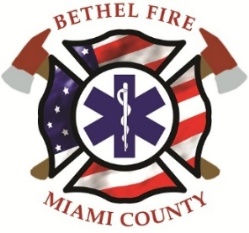 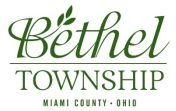 FIRE CHIEF JOB APPLICATIONFULL NAME: ___________________________________ DATE: __________________                     First                              Middle                              Last       ADDRESS: 	___________________________________________________________                  	Street Address                                                                                                  Apt/Suite                           	___________________________________________________________                  	City                                                     State                                                      Zip Code         E-MAIL: __________________________________ PHONE: _____________________DATE AVAILABLE: __________________ DESIRED PAY: $_________  HOUR   SALARYPOSITION APPLIED FOR: _Fire Chief (part-time)_______________________________EMPLOYMENT DESIRED:   FULL-TIME   PART-TIME   SEASONALARE YOU LEGALLY ELIGIBLE TO WORK IN THE U.S?  YES   NO*                                                                        *IF NO, PLEASE EXPLAIN: _____________________________________________________HAVE YOU EVER WORKED FOR THIS EMPLOYER?  YES*   NO*IF YES, WRITE THE START AND END DATES: ____________________________________HAVE YOU EVER BEEN CONVICTED OF A MISDEMEANOR OTHER THAN A TRAFFIC VIOLATION?  YES*   NO*IF YES, PLEASE EXPLAIN: _____________________________________________________HAVE YOU EVER BEEN CONVICTED OF A FELONY?  YES*   NO*IF YES, PLEASE EXPLAIN: _____________________________________________________DO YOU HAVE A VALID DRIVER’S LICENSE?  YES   NO**IF NO, PLEASE EXPLAIN: _____________________________________________________Driver’s license#: __________________ Expiration date: _______________ State issued: ____List any restrictions on driver’s license: _____________________________________________Have you ever been cited for any traffic violations during the past 3 years (failure to stop, OVI, speed, etc.)?  YES*   NO*IF YES, PLEASE EXPLAIN: _________________________________________________________________________________________________________________________________HIGH SCHOOL: ___________________ 	CITY / STATE: ______________________FROM: ______________________ 	TO: ______________________ GRADUATE?  YES   NO 			DIPLOMA: _____________________COLLEGE: _____________________ 	CITY / STATE: _____________________FROM: ______________________ 	TO: ______________________ GRADUATE?  YES   NO 			DEGREE: _____________________TRADE SCHOOL: _________________	CITY / STATE: _____________________FROM: ______________________ 	TO: ______________________ GRADUATE?  YES   NO 			DEGREE/CERTIFICATION: ________________OTHER: _____________________ 	CITY / STATE: _____________________FROM: ______________________ 	TO: ______________________ DEGREE/CERTIFICATION: __________________________OTHER: _____________________ 	CITY / STATE: _____________________FROM: ______________________ 	TO: ______________________ DEGREE/CERTIFICATION: __________________________OTHER: _____________________ 	CITY / STATE: _____________________FROM: ______________________ 	TO: ______________________ DEGREE/CERTIFICATION: __________________________OTHER: _____________________ 	CITY / STATE: _____________________FROM: ______________________ 	TO: ______________________ DEGREE/CERTIFICATION: __________________________EMPLOYER 1: __________________________________________________________                       Company / IndividualE-MAIL: __________________________________ PHONE: _____________________ADDRESS: ____________________________________________________________                  Street Address                                                                                                  Apt/Suite                           ____________________________________________________________                  City                                                     State                                                      Zip Code         STARTING PAY: $_________  HOUR   SALARY ENDING PAY: $________  HOUR  SALARYJOB TITLE: ______________ RESPONSIBILITIES: _____________________________FROM: _____________________ TO: _____________________REASON FOR LEAVING: _____________________________________________________EMPLOYER 2: __________________________________________________________                       Company / IndividualE-MAIL: __________________________________ PHONE: _____________________ADDRESS: ____________________________________________________________                  Street Address                                                                                                  Apt/Suite                           ____________________________________________________________                  City                                                     State                                                      Zip Code         STARTING PAY: $_________  HOUR   SALARY ENDING PAY: $________  HOUR  SALARYJOB TITLE: ______________ RESPONSIBILITIES: _____________________________FROM: _____________________ TO: _____________________REASON FOR LEAVING: _______________________________________________________EMPLOYER 3: __________________________________________________________                       Company / IndividualE-MAIL: __________________________________ PHONE: _____________________ADDRESS: ____________________________________________________________                  Street Address                                                                                                  Apt/Suite                           ____________________________________________________________                  City                                                     State                                                      Zip Code         STARTING PAY: $_________  HOUR   SALARY ENDING PAY: $________  HOUR  SALARYJOB TITLE: ______________ RESPONSIBILITIES: _____________________________FROM: _____________________ TO: _____________________REASON FOR LEAVING: _______________________________________________________FULL NAME: _______________________________ RELATIONSHIP: ______________                     First                                               Last       COMPANY: ________________________________ TITLE: ______________________E-MAIL: ___________________________________ PHONE: _____________________FULL NAME: _______________________________ RELATIONSHIP: ______________                     First                                               Last       COMPANY: ________________________________ TITLE: ______________________E-MAIL: ___________________________________ PHONE: _____________________FULL NAME: _______________________________ RELATIONSHIP: ______________                     First                                               Last       COMPANY: ________________________________ TITLE: ______________________E-MAIL: ___________________________________ PHONE: _____________________ARE YOU A VETERAN?   YES   NOBRANCH: _____________________ RANK AT DISCHARGE: _____________________FROM: _______________________ TO: _______________________ TYPE OF DISCHARGE: _____________________IF NOT HONORABLE, PLEASE EXPLAIN: ______________________________________IF ASKED, ARE YOU WILLING TO CONSENT TO A BACKGROUND CHECK? ☐ YES  ☐ NOIF ASKED, ARE YOU WILLING TO CONSENT TO A DRUG SCREENING? ☐ YES  ☐ NO IF ASKED, ARE YOU WILLING TO CONSENT TO A PHYSICAL EXAMINATION? ☐ YES  ☐ NOApplicant understands that this is an Equal Opportunity Employer and committed to excellence through diversity. In order to ensure this application is acceptable, please print or type with the application being fully completed in order for it to be considered. Please complete each section EVEN IF your supporting documents provide the information asked for in this application. You must submit this application and attach the following materials for it to be considered complete: cover letter, resume, required and relevant certifications, college degree(s), and, if applicable, a full copy of any military discharge paperwork.I, the Applicant, certify that my answers are true and honest to the best of my knowledge. If this application leads to my eventual employment, I understand that any false or misleading information in my application or interview is cause for my employment to be terminated.SIGNATURE _________________________________ DATE _____________________PRINT NAME _________________________________Applications and supporting documentation are due Friday, July 19, 2024 by 4:30 P.M.  Please drop at or mail to:			or Email to:Bethel Township Administrator		administrator@betheltownship.org8375 S. Second St. (Brandt)Tipp City, Ohio  45371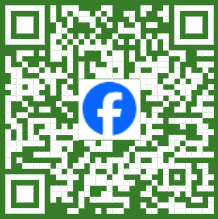 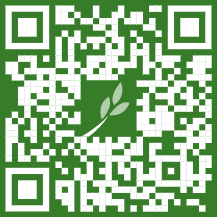 To learn more about Bethel Township, Miami County, visit our website and Facebook page.  Note: you must be logged in to Facebook to see our content.PERSONAL INFORMATIONEMPLOYMENT ELIGIBILITYEDUCATION & CERTIFICATIONSPREVIOUS EMPLOYMENT                              REFERENCES(PROFESSIONAL ONLY)                       MILITARY SERVICE                              CONSENT                              DISCLAIMER                         TOWNSHIP INFORMATION                        